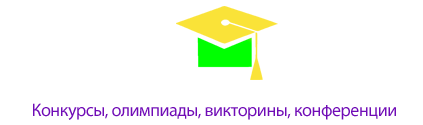 428003, г. Чебоксары, ул. Фёдора Гладкова д.15 «А» строение 1 офис № 32 АТел.: 8-927-667-95-50                                                                                                                                                                                                                                                                 WhatsApp 8-927-667-95-50                                                                                                                                                                                                                                                                                                                                                                                                                                                                          сайт www.sosh-doy.ru E-mail: konkurs.rf@mail.ru_________________________ № ____________________На ______________________ от ____________________III Всероссийская научно-практическая конференция исследовательских работ воспитанников и учащихся «Первые шаги к успеху»Порядок организации и проведения.Приём работ осуществляется с 15 марта 2023 г. по 05 апреля 2023 г.Подведение итогов в течение пяти рабочих дней после получения полного пакета документов.Стоимость участия составляет 200 (двести) рублей с каждого участника.2. Общие положения.Настоящее положение о III Всероссийской научно-практической конференции исследовательских работ воспитанников и учащихся «Первые шаги к успеху» (далее – Конференция) определяет цель, задачи, участников, порядок организации и проведения, требования к работам, критерии их оценки, порядок определения победителей, форму награждения участников и финансирование Конференции.3. Участники Конференции.К участию приглашаются воспитанники дошкольных образовательных учреждений, центров дополнительного образования и учащиеся 1-11 классов, учащиеся СПО, НПО, ВПО без предварительного отбора, оплатившие организационный взнос. Участие в Конференции является добровольным.4. Цели и задачи Конференции.Цель: развитие у обучающихся знаний и умений компетентно осуществлять проектную и исследовательскую деятельность.Задачи:– активизация познавательной деятельности, ориентированной на личностную и творческую самореализацию;–формирование понимания социальной значимости проектной и исследовательской деятельности; – повышение мотивации к научной деятельности.5. Порядок организации и проведения Конференции.Организаторами Конкурса являются «Центр образования и воспитания» и ООО «ОЦ «Инициатива» (далее - Организатор).III Всероссийская НПК исследовательских работ воспитанников и учащихся «Первые шаги к успеху» проводится в заочной форме, не требует личного присутствия участника конференции. Для проведения конференции создается Оргкомитет, который осуществляет непосредственное руководство проведением Конференции. Состав Оргкомитета формируется, как правило, из числа опытных педагогических работников, аспирантов и студентов образовательных учреждений высшего профессионального образования, методистов.НПК проводится в один этап.Для участия необходимо представить в Оргкомитет по 05 апреля 2023 г.:1) заявку;2) научную (исследовательскую) работу (только в электронном виде);3) скан-копию (фото) оплаченной квитанции. Документы необходимо направить на e-mail Организатора: konkurs.rf@mail.ruПо итогам Конференции опубликование представленных работ не предполагается. Научные работы, представленные на заочную Конференцию, не возвращаются и не рецензируются. Исключительные авторские права на все присланные на Конференцию работы принадлежат авторам работ, указанным в заявке. Участник может быть дисквалифицирован и снят с участия в конференции на любом этапе Конференции в случае нарушения данного Положения, или неуважительного и грубого отношения к Жюри, Организатору или другим участникам Конференции.К участию допускаются как индивидуальные работы, так и коллективные работы. В коллективных работах организационный взнос оплачивается за каждого участника. (Оформляются индивидуальные наградные материалы на каждого участника).Сбор и обработка результатов участников Конференции производятся в соответствии с законодательством Российской Федерации. Сбору и обработке подлежат фамилии и имена участников, должность, наименование образовательного учреждения. Факт участия гарантирует согласие участников на обработку персональных данных, необходимых для проведения Конференции. Научная тематика предусматривает следующие секции:- Филология и литература.- Математика и информатика.- Обществознание и история.- Естествознание, экология.- Искусство и культура.- Физическое воспитание.- Другие.6. Требования, предъявляемые к исследовательским работам.Работы участников научно-практической конференции должны содержать: оглавление, введение, основную часть, заключение, список использованных источников и литературы. Требования к оформлению работы. •	Формат - А4, шрифт - Times New Roman, размер - 14 пт., межстрочный интервал - 1.•	Поля: слева - 2 см, справа - 2 см, снизу и сверху – 2 см. •	Текст работы - не более 10 страниц. Приложения до 10 дополнительных страниц. •	Мультимедийное сопровождение материала (презентация) представляется на конференцию по желанию участника и не является обязательной.7. Критерии оценивания.Представленные работы оцениваются по следующим критериям:- соответствие работы целям и задачам;- практическая значимость представленной работы;- качество оформления (грамотность и аккуратность оформления);- творческий подход в изложении материала;- оригинальная авторская разработка;- наличие собственных взглядов и выводов по проблеме;- глубина проработки материала;- инновационный характер представленной работы;- соответствие содержания заявленной теме.Оценка работ осуществляется строго по критериям, указанных в положении. Научные работы не подлежат сравнению между собой.8. Порядок определения победителей и призеров Конференции.Определение победителей и призёров Конференции проводится на основании набранной суммы баллов каждым участником. Определение победителей и призёров Конференции проводится в каждой возрастной группе.По итогам Конференции жюри определяет победителей и лауреатов.9. Награждение участников Конференции.Участие в Конференции подтверждается сертификатом участника. Научным руководителям вручаются благодарственные письма. Лауреаты награждаются дипломами. (Лауреаты: конкурсанты, отличившиеся высоким уровнем выполнения исследовательской работы, но не вошедшие в число победителей).Победители Конференции награждаются дипломами 1 степени. Призёры награждаются дипломами 2 и 3 степени.Итоговые материалы Конференции:Сертификаты, благодарственные письма и дипломы лауреатов, победителей и призеров будут высланы участникам в электронном варианте на e-mail, указанный в заявке.10. Финансирование.Конференция финансируется за счет организационных взносов участников. Величина взноса в 2022-2023 учебном году составляет 200 (двести) рублей за одну работу одного участника. В коллективных работах оплата производится за каждого участника.Произвести оплату можно одним из предложенных способов:В отделении любого банка.  Для этого Вам необходимо распечатать квитанцию и оплатить ее в любом удобном для Вас банке через кассу или через устройства самообслуживания (платёжные терминалы) банка. С помощью онлайн-сервисов банков. Для оплаты через систему онлайн достаточно войти в раздел «Платежи», найти услугу «Платеж по реквизитам».По QR коду с помощью онлайн-сервисов банков.Реквизиты для оплаты:Получатель: ООО «Образовательный центр «Инициатива»ИНН: 2130168600 КПП: 213001001        Банк: ПАО СБЕРБАНКР/с: 40702810175000009388                      БИК: 049706609к/с: 301018103000000006091Назначение платежа: Заказ № 22-23-48 от 15.03.2023 г.+ сотовый телефон плательщикаКонтактные данные:428003, г. Чебоксары, ул. Фёдора Гладкова д.15 «А» строение 1 офис № 32 АТел.: 8-927-667-95-50   WhatsApp 8-927-667-95-50E-mail: konkurs.rf@mail.ru, сайт: www.sosh-doy.ru  428003, г. Чебоксары, ул. Фёдора Гладкова д.15 «А» строение 1 офис № 32 АТел.: 8-927-667-95-50                                                                                                                                                                                                                                                                 WhatsApp 8-927-667-95-50                                                                                                                                                                                                                                                                                                                                                                                                                                                                          сайт www.sosh-doy.ru E-mail: konkurs.rf@mail.ru428003, г. Чебоксары, ул. Фёдора Гладкова д.15 «А» строение 1 офис № 32 АТел.: 8-927-667-95-50                                                                                                                                                                                                                                                                 WhatsApp 8-927-667-95-50                                                                                                                                                                                                                                                                                                                                                                                                                                                                          сайт www.sosh-doy.ru E-mail: konkurs.rf@mail.ru428003, г. Чебоксары, ул. Фёдора Гладкова д.15 «А» строение 1 офис № 32 АТел.: 8-927-667-95-50                                                                                                                                                                                                                                                                 WhatsApp 8-927-667-95-50                                                                                                                                                                                                                                                                                                                                                                                                                                                                          сайт www.sosh-doy.ru E-mail: konkurs.rf@mail.ru428003, г. Чебоксары, ул. Фёдора Гладкова д.15 «А» строение 1 офис № 32 АТел.: 8-927-667-95-50                                                                                                                                                                                                                                                                 WhatsApp 8-927-667-95-50                                                                                                                                                                                                                                                                                                                                                                                                                                                                          сайт www.sosh-doy.ru E-mail: konkurs.rf@mail.ru428003, г. Чебоксары, ул. Фёдора Гладкова д.15 «А» строение 1 офис № 32 АТел.: 8-927-667-95-50                                                                                                                                                                                                                                                                 WhatsApp 8-927-667-95-50                                                                                                                                                                                                                                                                                                                                                                                                                                                                          сайт www.sosh-doy.ru E-mail: konkurs.rf@mail.ru428003, г. Чебоксары, ул. Фёдора Гладкова д.15 «А» строение 1 офис № 32 АТел.: 8-927-667-95-50                                                                                                                                                                                                                                                                 WhatsApp 8-927-667-95-50                                                                                                                                                                                                                                                                                                                                                                                                                                                                          сайт www.sosh-doy.ru E-mail: konkurs.rf@mail.ru428003, г. Чебоксары, ул. Фёдора Гладкова д.15 «А» строение 1 офис № 32 АТел.: 8-927-667-95-50                                                                                                                                                                                                                                                                 WhatsApp 8-927-667-95-50                                                                                                                                                                                                                                                                                                                                                                                                                                                                          сайт www.sosh-doy.ru E-mail: konkurs.rf@mail.ru428003, г. Чебоксары, ул. Фёдора Гладкова д.15 «А» строение 1 офис № 32 АТел.: 8-927-667-95-50                                                                                                                                                                                                                                                                 WhatsApp 8-927-667-95-50                                                                                                                                                                                                                                                                                                                                                                                                                                                                          сайт www.sosh-doy.ru E-mail: konkurs.rf@mail.ruIII Всероссийская научно-практическая конференция исследовательских работ воспитанников и учащихся «Первые шаги к успеху»III Всероссийская научно-практическая конференция исследовательских работ воспитанников и учащихся «Первые шаги к успеху»III Всероссийская научно-практическая конференция исследовательских работ воспитанников и учащихся «Первые шаги к успеху»III Всероссийская научно-практическая конференция исследовательских работ воспитанников и учащихся «Первые шаги к успеху»III Всероссийская научно-практическая конференция исследовательских работ воспитанников и учащихся «Первые шаги к успеху»III Всероссийская научно-практическая конференция исследовательских работ воспитанников и учащихся «Первые шаги к успеху»III Всероссийская научно-практическая конференция исследовательских работ воспитанников и учащихся «Первые шаги к успеху»III Всероссийская научно-практическая конференция исследовательских работ воспитанников и учащихся «Первые шаги к успеху»III Всероссийская научно-практическая конференция исследовательских работ воспитанников и учащихся «Первые шаги к успеху»III Всероссийская научно-практическая конференция исследовательских работ воспитанников и учащихся «Первые шаги к успеху»III Всероссийская научно-практическая конференция исследовательских работ воспитанников и учащихся «Первые шаги к успеху»III Всероссийская научно-практическая конференция исследовательских работ воспитанников и учащихся «Первые шаги к успеху»III Всероссийская научно-практическая конференция исследовательских работ воспитанников и учащихся «Первые шаги к успеху»III Всероссийская научно-практическая конференция исследовательских работ воспитанников и учащихся «Первые шаги к успеху»III Всероссийская научно-практическая конференция исследовательских работ воспитанников и учащихся «Первые шаги к успеху»III Всероссийская научно-практическая конференция исследовательских работ воспитанников и учащихся «Первые шаги к успеху»III Всероссийская научно-практическая конференция исследовательских работ воспитанников и учащихся «Первые шаги к успеху»III Всероссийская научно-практическая конференция исследовательских работ воспитанников и учащихся «Первые шаги к успеху»III Всероссийская научно-практическая конференция исследовательских работ воспитанников и учащихся «Первые шаги к успеху»III Всероссийская научно-практическая конференция исследовательских работ воспитанников и учащихся «Первые шаги к успеху»№№Фамилия, имя, отчество участника (ов) (полностью)Класс, группа (возраст)Наименование учреждения в соответствии с уставомФ.И.О. (должность) педагога подготовившего участникаНазвание исследовательской работыЕ-mail участника, либо педагогаИнформация об оплате (указать дату платежа,    Ф. И.О. плательщика, номер документа)Информация об оплате (указать дату платежа,    Ф. И.О. плательщика, номер документа)